ГБСКОУ школа-интернат «Перспектива»          «Мы вашей памяти верны»Сценарий интеллектуально-спортивной эстафеты, посвященной 70-летию Победы в ВеликойОтечественной войне 1941-1945г.г.                                                            Воспитатели: Л.В.Амплеева                                                                                      И.А.Пашинская                                       Г.о. НовокуйбышевскУчастники: учащиеся 4»А» и 4»В» классов.Цель: Формирование у обучающихся гражданской позиции, патриотических чувств, любви к Родине на основе расширения представлений  о победе защитников отечества в Великой Отечественной войне.Задачи:1.Активизировать отдых детей.2.Формировать патриотические чувства, интерес к прошлому России; воспитывать чувство уважения к защитникам нашей Родины, любовь к Родине.3.Закреплять знания детей о военных профессиях. 4.Воспитывать целеустремленность, настойчивость и чувство товарищества при проведении коллективных эстафет.Оборудование: «снаряды», конусы, кольцеброс, лапки, свисток, финишная и стартовая черта, два пакета с шифрограммой, два карандаша, два мешочка с песком, два пакета с разрезанными пословицами.Место проведения: спортивный зал  школы, украшенный воздушными шарами, рисунками на военную тему.Музыкальное сопровождение: песни военных лет.Жюри: родители, дети, педагоги.Приглашенные гости: сотрудники МЧС, воспитанники ДЮВСШ «Отчизна».Ход мероприятия.     Ведущий: Дорогие друзья! Совсем скоро   9 мая, вся страна будет отмечать великий праздник – День победы. 70 лет прошло с той даты, но мы до сих пор помним и чтим память павших, кланяемся живым.       Обучающийся  4 «А» класса:Холодный снег не заметет
Той памяти, друзья. 
Забыть на свете можно все – 
Войну забыть нельзя.
… Идут, бегут за годом год – 
Живем мы без войны.
Но память горькая живет, 
Мы памяти верны.     Ведущий: 22 июня 1941 года 190 сухопутных дивизий, 5000 самолетов и 200 военных кораблей Германии обрушили удар на нашу страну. Нападение было внезапным. Через полгода от Советского Союза должно было остаться только воспоминание. Но планам фашистов не суждено было сбыться. На защиту Родины встал русский солдат. И сегодня мы с вами попробуем пройти тропками войны, освоить  азы военных специальностей, показать такие качества как умение дружить,смелость,мужество, доброта и благородство.     Патриотизм,чувства долга, чести и достоинства воспитывают в себе ребята детско-юношеской  военно-спортивной школы «Отчизна», которые пришли на наш праздник. Поприветствуем  их. (Выступление ДЮВСШ «Отчизна»).     Ведущий:      В нашей спортивной игре участвуют два рода войск : танковые – 4»А» класс и воздушно-десантные - 4 «В» класс. Команды, стройся!     Внимательно судить и болеть за  наших участников  будут члены жюри.  За победу в боевом задании  команда получает звезду. Команда, набравшая наибольшее количество звёздочек, победит в нашей эстафете.     А теперь приступаем к выполнению боевых заданий.      Разведчики     «Доставь пакет»       Великая Отечественная война стала серьезным испытанием для нашей разведки. В неимоверно сложных условиях, порой под бомбами, разведчики рисковали своей жизнью для того, чтобы добыть важную информацию, от которой зависел исход боя.  Служба в разведке очень сложная, но почетная, ответственная, требует высочайшей исполнительской дисциплины, мастерства, храбрости.      Задание: Каждый участник  с пакетом в руках пробегает  дистанцию, передает пакет следующему участнику команды. Сложность задания – не сбить конусы. Последний участник команды передает пакет в «штаб».        Шифровальщики    «Расшифровать донесение»     Во время Великой Отечественной войны советские шифровальные службы обеспечивали секретность наших сообщений, не позволяли противнику получить сведения о наших замыслах и действиях. Оценили надежность наших шифров и противники.  На одном из совещаний  А.Гитлер говорил: «Эти проклятые русские шифровальные машины, мы никак не можем их расколоть!» Приказ Гитлера по вермахту от августа 1942 года гласил:  «... кто возьмет в плен русского шифровальщика либо захватит русскую шифровальную технику, будет награжден Железным крестом, отпуском на родину и обеспечен работой в Берлине, а после окончания войны – поместьем в Крыму».     Задание: Болельщикам команд предлагается  поработать  и расшифровать донесения разведчиков (дается карточка с цифровой шифрограммой и ключ-алфавит без букв "ё", "ы"; числа от 1 до 31).        Командам  предлагается  сложить пословицу из двух частей: 
От смелого смерть бежит, и враг перед ним дрожит. 
Оружие - сила бойца, используй его до конца. 
Кто смерти не боится, того пуля сторонится. 
Нашей армии сыны - Родине верны. 
Кто Родине верен, тот в бою примерен. 
Русскую заповедь знай: в бою не зевай 
Бой красен мужеством, а товарищ дружеством. 
Смелого да умелого и страх не возьмет, и враг не пробьет.        Артиллеристы    «Передай снаряды»      Артиллерия - самый важный род войск. Артиллерия – бог современной войны. Велика сила артиллерии Советской Армии и огромны ее заслуги перед нашей Родиной. Наша артиллерия преграждала путь врагу, прокладывала путь сквозь вражеские укрепления нашим танкам и пехоте в наступательных боях. Под ударами советской артиллерии падали самые сильные вражеские укрепления.        Чтобы пушки стреляли без перерыва, нужно было достаточное количество снарядов. Трудно было доставить снаряды на поле боя.      Задание: Каждая команда должна перенести снаряды – по два мяча в руках. Сложность задания – не уронить мячи и выполнить быстрее задание.       Снайперы  «Попади в цель»     Снайперы Красной Армии внесли большой вклад в достижении победы над врагом в годы Великой Отечественной войны. Красноречивее всего об этом говорят письма солдат противника. «Русский снайпер – это что-то ужасное. От него не скроешься нигде! В траншеях нельзя поднять голову. Малейшая неосторожность, и сразу получишь пулю между глаз».     Задание: Участники команд по очереди бросают кольцо,стараясь попасть в цель. Выигрывает команда, попавшая в цель большее количество раз.        Пехотинцы    «Переправа»     Враг напал на нашу Родину, военные действия проходили на территории нашей огромной  страны. Солдатам приходилось защищать и сушу, и моря, и небо.  Для ведения боевых действий в пешем порядке (на собственных ногах) была предназначена пехота.  Во многом провал гитлеровской армии был обусловлен храбростью и стойкостью пехотных подразделений Красной Армии, которые по сути, со стрелковым оружием и ручными гранатами противостояли новейшим немецким разработкам в области вооружения.      Задание: Вот и мы сейчас попробуем переправиться с одного берега на другой. Участники команд наперегонки преодолевают дистанцию, проходя ее по «кочкам» (используя лапки). Выигрывает команда, прошедшая дистанцию первой.       Летчики     «Грузовой самолет»     Огромная  заслуга в победе принадлежить доблестным воинам авиации, которые постоянно держали врага под угрозой своего нападения с воздуха. Советские летчики прикрывали наземные войска, дополняли огонь артиллерии, способствовали маневру танков, прокладывали путь пехоте на боле боя, доставляли важный груз в нужное место в нужное время.     Задание: Наклониться вперёд, положить на спину «груз», развести руки в стороны, и, подняв голову, пролететь до финиша и обратно, не уронив при этом «груз». Выигрывает команда, прошедшая дистанцию первой и при этом не имеющая потерь груза.       Десантники     «Захват в плен»    «Захват языка» - тактический прием, применяемый разведчиками для того чтобы доставить командованию человека (военнослужащего), от которого планируется получить информацию определенного рода.  Бесстрашные десантники приземлялись в самом логове врага и бесстрашно выполняли свои задания.     Задание: На полу чертится линия. Участники команд, взявшись за руки (правой рукой), пытаются перетянуть противника на свою сторону. Побеждает та команда, на чьей стороне больше участников.       Санитары     «Перевязка»     На войне, как на войне! Всегда появляются раненные. Кто их спасет? Кто окажет первую медицинскую помощь?  Это санитары. Они оказывали первую медицинскую помощь и выносили раненых с поля боя.     Задание: Команды разбиваются по два человека и выносят на руках раненных с поля боя (на другую сторону площадки). Раненные – три болельщика команды. После выполнения первого этапа задания, команда делает перевязку одному из раненных. Побеждает команда, которая справилась с заданием быстрее.      «Привал»     После тяжелого боя наступало затишье. Кто-то штопал форму, кто-то писал письмо домой, кто-то просто вспоминал своих родных и близких. А потом все садились рядышком и тихонько запевали песню.Песня «За того парня».Обучающийся  4 «В» класса:Российский воин бережёт
Родной страны покой и славу,
Он на посту, и наш народ
Гордится армией по праву.
Спокойно дети пусть растут
В любимой солнечной Отчизне.
Он охраняет мир и труд,
Прекрасный труд во имя жизни!     Ведущий: Пусть не все получилось сразу, но можно с уверенностью сказать, что все достойно справились с трудным испытанием. Главное, что проигравших сегодня нет. Мы убедились, что у нас подрастает достойное поколение. А это значит, что у нас будет кому защищать нашу Родину и они не забудут подвиги своих предков.  Вы заслужили настоящие военные медали! Благодарим  за службу! И пусть небо над всей Россией и всем миром всегда будет голубым!
    Обучающийся  4 «В» класса:Сегодня праздник входит в каждый дом, 
И радость к людям с ним приходит следом. 
Мы поздравляем вас с великим днем,
С днем нашей славы! С днем Победы!     Подведение итогов. Награждение. Заключительное слово гостей.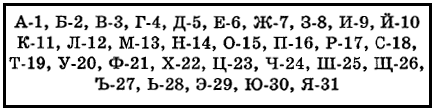 15,22,17,1,14,1   13,15,18,19,1   8,1   17,6,11,15,10 – 5,3,1   19,1,14,11,1   18,16,17,1,3,1,                 5,3,6   16,20,25,11,9   18,12,6,3,1.15,22,17,1,14,1   13,15,18,19,1   20,18,9,12,6,14,1   5,3,1   19,1,14,11,1   8,1    17,6,11,15,10   18,12,6,3,1,   3   15,3,17,1,4,6   15,5,9,14   19,1,14,11.